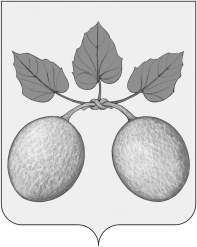 АДМИНИСТРАЦИЯ ГОРОДА СЕРДОБСКА CЕРДОБСКОГО РАЙОНА ПЕНЗЕНСКой ОБЛАСТиПОСТАНОВЛЕНИЕ                                                               от 22.10.2019 № 549                                                                            г. СердобскО внесении изменений в постановление администрации города Сердобска от 15.01.2019 №18 «Об утверждении административного регламента по предоставлению муниципальной услуги «Подготовка и утверждение схемы расположения земельного участка или земельных участков на кадастровом планетерритории».             В целях приведения нормативных правовых актов города Сердобска в соответствии с действующим законодательством, руководствуясь постановлением администрации города Сердобска от 01.11.2001№344 «Об утверждении Реестра муниципальных услуг города Сердобска Сердобского района Пензенской области», статьей 23 Устава города Сердобска.           АДМИНИСТРАЦИЯ ГОРОДА СЕРДОБСКА ПОСТАНОВЛЯЕТ:      1. Внести следующие изменения в постановление администрации города Сердобска от 15.01.2019 №18 «Об утверждении административного регламента по предоставлению муниципальной услуги «Подготовка и утверждение схемы расположения земельного участка или земельных участков на кадастровом планетерритории».           1.1. пункт 2.4  раздела 2 «Стандарт предоставления муниципальной услуги» административного регламента по предоставлению муниципальной услуги «Подготовка и утверждение схемы расположения земельного участка или земельных участков на кадастровом плане территории» от 15.01.2019 №18, изложить в следующей редакции:  - « Срок предоставления муниципальной услуги «Подготовка и утверждение схемы расположения земельного участка или земельных участков на кадастровом планетерритории» составляет 14 календарных дней со дня поступления заявления в Администрацию города Сердобска.        2. Опубликовать настоящее постановление в информационном бюллетене « Вестник города Сердобска» и разместить на официальном сайте администрации города Сердобска.       3. Настоящее постановление вступает в силу на следующий день после дня его официального опубликования       4. Контроль за исполнением настоящего постановления возложить на заместителя главы администрации по ЖКХ.    Глава администрации                                                      В.В.Макаров